Об утверждении Программы комплексного развития «Комплексного развития транспортной инфраструктуры территории Николо-Александровского сельсовета на 2019 -2025 годы и на период до 2035 года»В соответствии с Федеральным законом от 06.10.2003 N 131-ФЗ "Об общих принципах организации местного самоуправления в Российской Федерации", Федеральным законом от 29.12.2014 г. № 456-ФЗ «О внесении изменений в Градостроительный кодекс Российской Федерации и отдельные законодательные акты Российской Федерации», с целью разработки комплекса мероприятий, направленных на повышение надежности, эффективности и экологичности объектов транспортной  инфраструктуры,  руководствуясь Уставом Николо-Александровского сельсовета п о с т а н о в л я ю :1. Утвердить муниципальную программу «Комплексного развития транспортной инфраструктуры Николо-Александровского сельсовета на 2019 - 2025 годы и на период до 2035 года» согласно приложению.2. Контроль за реализацией программы возложить на Панарину Г.Т. главу Николо-Александровского сельсовета.3. Настоящее постановление вступает в силу со дня его официального обнародования на сайте администрации Николо-Александровского сельсовета. Глава Николо-Александровскогосельсовета                                                                                           Г.Т.Панарина                                                                                                                                                   Приложение                                                                                                                                                                                                                                                                          к постановлению главы                                                                               Николо-Александровского                                                                                   сельсовета от10.01.2019 № 5Муниципальной программы«Комплексное развитие систем транспортной инфраструктуры на территории Николо-Александровского сельсовета на 2019 - 2025 годы и на период до 2035 года»СОДЕРЖАНИЕВведение. ВВЕДЕНИЕ      Программа комплексного развития транспортной инфраструктуры Николо-Александровского сельсовета Октябрьского района Амурской области на 2019 - 2025 годы и на период до 2035 года» разработана на основании следующих документов;- Федеральный закон от 06 октября 2003 года № 131-ФЗ «Об общих принципах организации местного самоуправления в Российской Федерации»;-Постановление Правительства Российской Федерации от 22 ноября 2008 года N 1734 «Транспортная стратегия Российской Федерации на период до 2030года»-Национальная программа модернизации и развитие автомобильных дорог Российской Федерации до 2025 года- Федерального закона №196 от 10.12.1995г. «О безопасности дорожного движения», Государственного стандарта РФ ГОСТ Р 50597-93 «Автомобильные дороги и улицы».-Муниципальная программа «Организация и совершенствование деятельности в сфере транспорта и безопасности дорожного движения на территории Октябрьского района на 2014-2020 годы»-Генеральный план Николо-Александровского сельского поселения.      Программа определяет основные направления развития транспортной инфраструктуры Николо-Александровского сельсовета Октябрьского района Амурской области, в том числе: транспортного спроса, объемов и характера передвижения населения и перевоза грузов по видам транспорта, уровня автомобилизации, параметров дорожного движения, показатели безопасности дорожного движения, негативного воздействия транспортной инфраструктуры на окружающую среду и здоровье населения.Основу Программы составляет система программных мероприятий по различным направлениям развития транспортной инфраструктуры МО. Данная Программа ориентирована на устойчивое развитие МО и в полной мере соответствует государственной политике реформирования транспортного комплекса Российской Федерации.Цели и задачи программы – развитие транспортной инфраструктуры поселения, сбалансированное и скоординированное с иными сферами жизни деятельности, формирование условий для социально- экономического развития, повышение безопасности, качество эффективности транспортного обслуживания населения, юридических лиц и индивидуальных предпринимателей, осуществляющих экономическую деятельность, снижение негативного воздействия транспортной инфраструктуры на окружающую среду поселения.1.Паспорт Муниципальной программы2. Цели и задачи совершенствования и развития систем транспортной инфраструктуры сельского поселенияОсновной целью Программы является повышение комфортности и безопасности жизнедеятельности населения и хозяйствующих субъектов на территории Николо-Александровского сельсовета в соответствие со стандартами качества, обеспечивающими комфортные условия для проживания граждан и улучшения экологической обстановки на территории Николо-Александровского сельсовета.Основными задачами программы модернизация, ремонт, реконструкция, строительство объектов благоустройства и дорожного хозяйства;Бюджетные средства, направляемые на реализацию программы, должны быть предназначены для реализации проектов модернизации объектов транспортной инфраструктуры и дорожного хозяйства, связанных с ремонтом, реконструкцией существующих объектов. 3. Сроки и этапы реализации ПрограммыПериод реализации Программы: 2 этапа.1 этап: 2019-2025 годы;2 этап: до 2035   года.4. Механизм реализации целевой программыМеханизм реализации Программы включает следующие элементы: разработку и издание муниципальных правовых актов, необходимых для выполнения Программы;- ежегодную подготовку и уточнение перечня программных мероприятий на очередной финансовый год и плановый период, уточнение затрат на реализацию программных мероприятий;- размещение в средствах массовой информации и на официальном сайте администрации сельсовета информации о ходе и результатах реализации Программы.Управление и контроль за реализацией Программы осуществляет координатор – администрация Николо-Александровского сельсовета и Совет депутатов Николо-Александровского сельсовета,Администрация Николо-Александровского сельсовета контролирует и координирует выполнение программных мероприятий, обеспечивает при необходимости их корректировку, координирует деятельность по реализации основных мероприятий Программы, осуществляет мониторинг и оценку результативности мероприятий; организует размещение в средствах массовой информации и на официальном сайте администрации Николо-Александровского сельсовета информацию о ходе и результатах целевой Программы.Реализацию Программы осуществляют исполнители –администрация Николо-Александровского сельсовета.Подрядные организации проходят отбор на выполнение работ, оказание услуг, согласно действующему законодательству Российской Федерации, и несут ответственность за качественное и своевременное выполнение.Для обеспечения контроля и анализа хода реализации Программы муниципальный заказчик Программы ежегодно согласовывает уточненные показатели, характеризующие результаты реализации Программы, на соответствующий год.5. Оценка эффективности мероприятий развития транспортной инфраструктуры.-развитие транспортной инфраструктуры поселения сбалансированное и скоординированное с иными сферами жизни деятельности;- формирование условий для социально- экономического развития;-повышение безопасности; -качество эффективности транспортного обслуживания населения, юридических лиц и индивидуальных предпринимателей, осуществляющих экономическую деятельность;  -снижение негативного воздействия транспортной инфраструктуры на окружающую среду поселения.6.Характеристика существующего состояния транспортной инфраструктуры Николо-Александровского сельского поселения, описание проблемы.6.1.Экономико-географическое положениеМуниципальное образование Николо-Александровский сельсовет располагается в западной части Октябрьского района Амурской области. На севере территория граничит с территорией Мухинского сельсовета, на востоке с территорией Максимовского сельсовета, на юге с территорией Борисоглебского сельсовета, на западе с Тамбовским районом. В состав Николо-Александровского сельсовета входят два населенных пункта: села Николо-Александровка и Покровка представляют собой линейную структуру расселения. Административным центром является с. Николо-Александровка, расположенное в 56км от центра Октябрьского района с. Екатеринославка и в 82км от областного центра города Благовещенска. Николо-Александровский сельсовет занимает площадь 253,7 кв. км, что составляет 7,5% от площади земель Октябрьского района. Население по данным Росстата по состоянию на 01.01.2017 год насчитывает 646 человек, что составляет 3,54% численности населения Октябрьского района.Рельеф местности равнинный, ландшафт территории представлен в основном полями и лугами. Климат умеренный и имеет средние показатели: температуры воздуха в январе – 26,9°С, в июле + 20,3°С, среднегодовая сумма осадков 655мм(апрель-октябрь 577мм); господствующие ветра зимой северо-западного направления, летом юго-восточного направления.Внешние и внутренние транспортные связи, выходы на внешнее направления общей транспортной сети России осуществляется автомобильным транспортом.Планировочной осью населенных пунктов Николо-Александровского сельсовета является автомобильная дорога Р465 Екатеринославка-Тамбовка-Константиновка.6.2.Транспортная инфраструктура	Транспортная инфраструктура на территории населенных пунктов Николо-Александровского сельсовета представлена только автотранспортной составляющей. Воздушная сеть с другими регионами осуществляется из аэропорта областного центра г. Благовещенска, расположенного на расстоянии 82 км от с. Николо-Александровка. Для экстренных случаев на территории Николо-Александровского сельсовета имеется вертолетная площадка. Ближайшая железнодорожная станция расположена в с. Екатеринославка на расстоянии 56км. Судоходные водные объекты в границах сельсовета отсутствуют. Объектов трубопроводного транспорта на территории нет.6.2.1. Автомобильные дороги	Транспортные связи Николо-Александровского сельсовета с другими сельсоветами района, центром Октябрьского муниципального района –с. Екатеринославка, с областным центром г. Благовещенском, городами Дальневосточного региона и в целом с Россией осуществляется автомобильным транспортом. По территории сельсовета проходят автомобильные дороги регионального значения общей протяженностью 26,9км сведения, о которых приведены в таблице.По этим автодорогам осуществляется выход населенных пунктов Николо-Александровского сельсовета на Гострассу «Амур» Чита-Хабаровск. Содержание и ремонт автомобильных дорог регионального значения осуществляет ООО «Дружба» по договору.Общая протяженность муниципальных автомобильных дорог общего пользования на территории Николо-Александровского сельсовета составляет 13,381 км в том числе:- село Николо-Александровка 7,221км- село Покровка 3,060кмПримечания:*- участок автомобильной дороги регионального значения Покровка-ИльиновкаУлично-дорожная сеть населенных пунктов Николо-Александровского сельсовета частично имеет освещения. Содержание и ремонт муниципальных автомобильных дорог общего пользования осуществляет администрация Николо-Александровского сельсовета.6.2.2. Автотранспорт 	Регулярное автобусное сообщение 	населенных пунктов Николо-Александровского сельсовета установлено с областным и районным центром, а также с другими населенными пунктами, расположенными по автобусному маршруту Благовещенск –Екатеринославка. В зависимости от расписания ежедневно осуществляется от 5 до 7 рейсов в каждом направлении. Пассажирские перевозки осуществляются ИП Зорькин А.Н.	Транспортная инфраструктура (АЗС, СТО и пр.) на территории сельсовета отсутствует. Населенный пункты сформированы застройкой усадебного типа с нечетко выраженной прямоугольной структурой улично-дорожной сети, обусловленной природным и историческим факторами.Основными транспортными артериями в селе являются главные улицы и основные улицы в жилой застройке. Такими улицами являются: с. Николо-Александровка улица Ленина, улица Мухина; с. Покровка ул. Центральная, данные улицы обеспечивают связь внутри жилых территорий с главными улицами по направлениям с интенсивным движением.Основные маршруты движения грузовых и транзитных потоков в селе Николо-Александровка на сегодняшний день проходят по улице Ленина, интенсивность грузового транспорта незначительная. В селе Покровка основные маршруты движения грузовых и транзитных потоков по улице Центральная интенсивность грузового транспорта очень велика.6.2.3.Безопасность дорожного движенияИз всех источников опасности на автомобильном транспорте большую угрозу для населения представляют дорожно-транспортные происшествия. Основная часть происшествий происходит из-за нарушения правил дорожного движения, превышения скоростного режима и неудовлетворительного качества дорожных покрытий. Ситуация, связанная с аварийностью на транспорте, неизменно сохраняет актуальность в связи с несоответствием дорожно-транспортно инфраструктуры потребностям участников дорожного движения, их низко дисциплиной, а также недостаточной эффективностью функционирования системы обеспечения безопасности дорожного движения. В настоящее время решение проблемы обеспечения безопасности дорожного движения является одной из важнейших задач.В границах Николо-Александровского сельсовета причиной дорожно –транспортных происшествий являются неудовлетворительные дорожные условия.Низкое сцепление покрытия проезжей части, особенно зимнее время, отсутствие ограждений на опасных участках с большими уклонами перед мостами. Неровное покрытие, трещины, ямы, недостаточное освещение и пр., несоответствие параметров дороги (радиусов кривых в плане уклонов, интенсивности и состава движения) техническим категориям.По транспортному обслуживанию населения проблемами являются малоблагоустроенная улично-дорожная сеть в населенных пунктах: узкие проезжие части без покрытия, отсутствие ливневой канализации, отсутствии видимости на перекрестках.В населенных пунктах недостаточное освещение проезжей части, отсутствие горизонтальной разметки, тротуаров и дорожных знаков и пр. Для передвижения пешеходов не предусмотрены тротуары и пешеходные переходы. Специализированные дорожки для велосипедного передвижения на территории поселения не предусмотрены. Движение пешеходов и велосипедистов осуществляется по дорогам общего пользования.                                               Вывод: Территория Николо-Александровского сельсовета обладает довольно развитой сетью автомобильных дорог, но им в настоящее время необходимы те или иные виды ремонтов. Уровень регулярного транспортного сообщения относительно высок. На территории полностью отсутствуют объекты транспортной инфраструктуры.7.Мероприятия программы транспортной инфраструктурыНиколо-Александровского сельского сельсоветаАвтомобильные дороги1.Проведение реконструкции, тех или иных видов ремонта, содержания на автодорогах регионального значения Екатеринославка-Тамбовка-Константиновка, Покровка- Ильиновка в границах Николо-Александровского сельсовета;	2.Поэтапное проведение реконструкции и благоустройства объектов улично-дорожной сети населенных пунктов Николо-Александровского сельсовета (уличное освещение, усовершенствования покрытия дорог и т.д.)Автотранспорт1.Оборудования автобусных остановок в границах Николо-Александровского сельсовета, для нормальной эксплуатации пассажирского транспорта и удобства населения;2.Обустройство транспортной инфраструктуры в местах интенсивного автодвижения;3.Строительство автостоянок около объектов и в местах наибольшего притяжения;4.Оптимитизация регулярного автобусного сообщения на территории Николо-Александровского сельсовета.Безопасность дорожного движения1.Улучшение качества содержания дорог особенно зимнего периода, особенно на участках с уклонами, перед мостами;2.Устройство дорожных ограждений, разметка проезжей части, установка дорожных знаков;3.Урепление обочин, откосов насыпей, устройство водоотводов и др. инженерных мероприятий для предотвращения размывов;4.Работа служб ГИБДД за соблюдением скорости дорожного движения, особенно на подъездах к населенным пунктам;5.Информационные стенды.8. Планируемые расходы и источники финансирования программыПеречень мероприятий и объемы финансирования носят прогнозный характер и утверждаются решением Совета депутатов на очередной финансовый год.Для достижения цели и решения задач при реализации Программы могут использоваться следующие источники финансирования: средства бюджетов всех уровней, тарифная составляющая, плата за подключение, собственные средства предприятий, инвестиции.9.Оценка уровня негативного воздействия транспортной инфраструктуры на окружающую среду, безопасность и здоровье человека.Рассмотрим характерные факторы, неблагоприятно влияющие на окружающую среду и здоровье.Загрязнение атмосферы. Выброс в воздух дыма и газообразных загрязняющих веществ (диоксин азота и серы, озон) приводят не только к загрязнению атмосферы, но и к вредным проявлениям для здоровья, особенно к распираторным аллергическим заболеваниям.Воздействие шума. Приблизительно 30% населения России подвергается воздействию шума от автомобильного транспорта с уровнем выше 55дБ. Это приводит к росту сердечно-сосудистых и эндокринных заболеваний. Воздействие шума влияет на познавательные способности людей, вызывает раздражительность.  Учитывая сложившуюся планировочную структуру села Николо-Александровка и характер дорожно-транспортно сети, отсутствие дорог с интенсивным движением в районах жилой застройки, можно сделать вывод о сравнительно благополучной экологической ситуации в части воздействия транспортно инфраструктуры на окружающую среду, безопасность и здоровье человека. В селе Покровка присутствует дорога с интенсивным движением в районах жилой застройки, можно сделать вывод о не благополучной экологической ситуации в части воздействия транспортно инфраструктуры на окружающую среду, безопасность и здоровье человека.10. Определение эффекта от реализации мероприятий
по развитию и модернизации систем транспортной инфраструктурыГенпланом предусматривается создание системы автомобильных улиц и дорог, обеспечивающих необходимые транспортные связи села с сохранением существующей структуры улично-дорожной сети и с созданием четко выраженной структуры, классифицированной по назначению и параметрам движения, обеспечивающей пропуск возрастающих транспортных потоков, а также выходы на внешние автодороги. Реализация предложенных программных мероприятий по развитию и модернизации транспортной инфраструктуры муниципального образования позволит улучшить качество обеспечения потребителей сельского поселения транспортными услугами. Повышение комфортности и безопасности жизнедея-тельности населения и хозяйствующих субъектов на территории. В период реализации программы транспортная инфраструктура по видам транспорта не перетерпит существенных изменений. Основным видом транспорта остается автомобильный. Транспортная связь с районным, областным и населенными пунктами будет осуществляться общественным транспортом (автобусное сообщение), внутри населенных пунктов личным транспортом и пешеходное сообщение. Для целей обслуживания действующих производственных предприятий сохраняется использование грузового транспорта. Основными направлениями развития дорожной сети поселения в период реализации программы будет являться сохранение протяженности, соответствующим нормативным требованиям, автомобильных дорог общего пользования за счет ремонта и капитального ремонта автомобильных дорог, поддержание автомобильных дорог на уровне соответствующем категории дороги, путем нормативного содержания дорог, повышения качества и безопасности дорожной сети.В период действия программы, не предполагается изменения центров транспортного тяготения, структуры, маршрутов и объемов грузовых и пассажирских перевозок.Программа предусматривает финансирование мероприятий за счет всехуровней бюджетов на безвозвратной основе. Одновременно с этим для финан-сирования коммерческой части программы предполагаются осуществлять извнебюджетных источников. Финансирование мероприятий программы за счет средств муниципального образования будет осуществляться исходя из реальных возможностей бюджетов на очередной финансовый год и плановый период.Предусматривается ежегодная корректировка мероприятий.11. Организация контроля за выполнением программыЕжегодный анализ реализации Программы осуществляет администрация Николо-Александровского сельсовета. Совет депутатов поселения заслушивает ежегодно отчёт главы поселения о работе за год, в т. числе и по реализации Комплексной Программы, вносит коррективы в план работы администрации, обращается с ходатайством в исполнительные и законодательные органы других уровней муниципальных образований (по полномочиям) о включении мероприятий Программы в план финансирования на соответствующий год.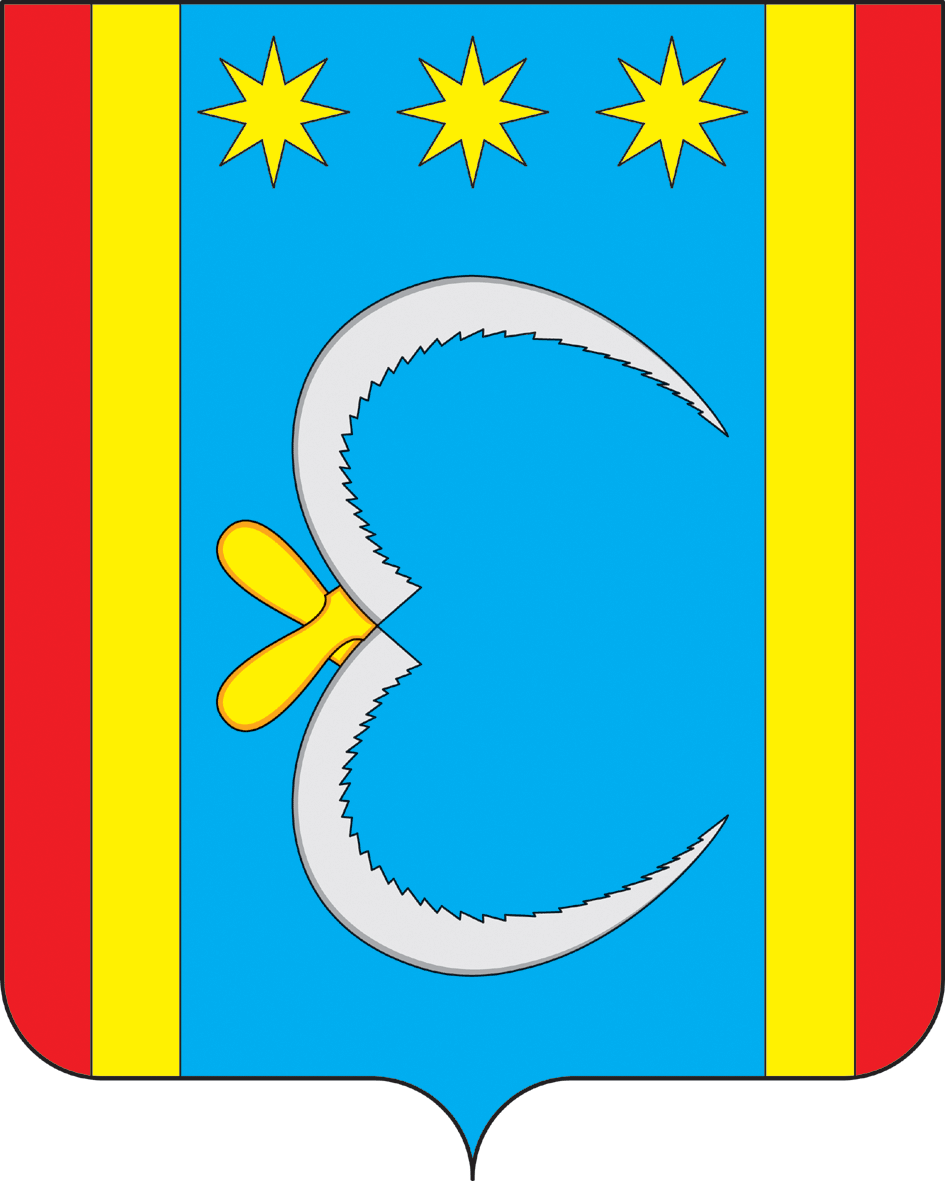 АДМИНИСТРАЦИЯ НИКОЛО-АЛЕКСАНДРОВСКОГО СЕЛЬСОВЕТАОКТЯБРЬСКОГО РАЙОНА АМУРСКОЙ ОБЛАСТИПОСТАНОВЛЕНИЕАДМИНИСТРАЦИЯ НИКОЛО-АЛЕКСАНДРОВСКОГО СЕЛЬСОВЕТАОКТЯБРЬСКОГО РАЙОНА АМУРСКОЙ ОБЛАСТИПОСТАНОВЛЕНИЕАДМИНИСТРАЦИЯ НИКОЛО-АЛЕКСАНДРОВСКОГО СЕЛЬСОВЕТАОКТЯБРЬСКОГО РАЙОНА АМУРСКОЙ ОБЛАСТИПОСТАНОВЛЕНИЕАДМИНИСТРАЦИЯ НИКОЛО-АЛЕКСАНДРОВСКОГО СЕЛЬСОВЕТАОКТЯБРЬСКОГО РАЙОНА АМУРСКОЙ ОБЛАСТИПОСТАНОВЛЕНИЕАДМИНИСТРАЦИЯ НИКОЛО-АЛЕКСАНДРОВСКОГО СЕЛЬСОВЕТАОКТЯБРЬСКОГО РАЙОНА АМУРСКОЙ ОБЛАСТИПОСТАНОВЛЕНИЕ 10.01.2019                                                                           № 5с. Николо-Александровкас. Николо-Александровкас. Николо-Александровкас. Николо-Александровкас. Николо-Александровка1Паспорт Муниципальной программы2Цели и задачи совершенствования и развития систем транспортной инфраструктуры сельского поселения3Сроки и этапы реализации Программы4Механизм реализации целевой программы5Оценка эффективности мероприятий развития транспортной инфраструктуры.6Характеристика существующего состояния транспортной инфраструктуры Николо-Александровского сельского поселения, описание проблемы.7Мероприятия программы транспортной инфраструктурыНиколо-Александровского сельского сельсовета8Планируемые расходы и источники финансирования программы9Оценка уровня негативного воздействия транспортной инфраструктуры на окружающую среду, безопасность и здоровье человека.10Определение эффекта от реализации мероприятий
по развитию и модернизации систем транспортной инфраструктуры11Организация контроля за выполнением программыНаименование программы Комплексное развитие систем транспортной инфраструктуры на территории   Николо-Александровского сельсовета на 2019 - 2025 годы и на период до 2035 года. (далее – Программа)Основания для разработки программы- Федеральный закон от 06 октября 2003 года № 131-ФЗ «Об общих принципах организации местного самоуправления в Российской Федерации»;-Постановление Правительства Российской Федерации от 22 ноября 2008 года N 1734 « Транспортная стратегия Российской Федерации на период до 2030года»-Национальная программа модернизации и развитие автомобильных дорог Российской Федерации до 2025 года- Федерального закона №196 от 10.12.1995г. «О безопасности дорожного движения», Государственного стандарта РФ ГОСТ Р  50597-93 «Автомобильные дороги и улицы».-Муниципальная программа «Организация и совершенствование деятельности в сфере транспорта и безопасности дорожного движения на территории Октябрьского района на 2014-2020 годы»-Генеральный план Николо-Александровского сельского поселения;Заказчик ПрограммыАдминистрация Николо-Александровского сельсовета Октябрьского района Амурской областиРазработчик ПрограммыАдминистрация Николо-Александровского сельсовета Октябрьского района Амурской областиИсполнители ПрограммыАдминистрация Николо-Александровского сельсовета Октябрьского района Амурской областиЦель программы Развитие транспортной инфраструктуры, сбалансированное развитие и скоординированное с иными сферами жизнедеятельности   на территории Николо-Александровского сельсовета Задачи программыОсновными задачами программы являются:-формирование условий для социально- экономического развития,-повышение безопасности, качество эффективности транспортного обслуживания населения, юридических лиц и индивидуальных предпринимателей, осуществляющих экономическую деятельность,- снижение негативного воздействия транспортной инфраструктуры на окружающую среду поселения.Основные мероприятия программыОсновные мероприятия Программы разрабатываются совместно с организациями коммунального комплекса и органами местного самоуправления в целях реконструкции и развития транспортной инфраструктурыСроки реализации программы1 этап: 2019-2025 годы;2 этап до 2035     годаМеханизм реализации программыПрограмма реализуется в соответствии с прилагаемыми мероприятиями (приложение к Программе).- модернизация и обновление транспортной инфраструктуры Николо-Александровского сельсоветаОжидаемые результаты программыВ результате реализации программы предполагается:1. Развитие транспортной инфраструктуры;2. Устранение причин возникновения аварийных ситуаций, угрожающих жизнедеятельности человека3.Развитие сети дорог на территории Николо-Александровского сельсовета4. Снижение негативного воздействия транспорта на окружающую среду и здоровья населения.5. Повышение безопасности дорожного движенияОбъемы и источники финансированияИсточники финансирования:- средства местного бюджета.Бюджетные ассигнования, предусмотренные в плановом периоде 2019-25 года, будут уточнены при формировании проектов бюджета поселения с учетом изменения ассигнований из областного бюджета. Предусматривается ежегодная корректировка мероприятий.Контроль за исполнением ПрограммыОперативный контроль за исполнением Программы осуществляет администрация и Совет депутатов Николо-Александровского сельсовета.№ п/пНомер дорогиНаименование автодорогиПротяженность в границах сельсовета, кмКатегорияТип покрытия110 ОП РЗ 10К-044Екатеринославка-Тамбовка-Константиновка20,6IVУсовершенствованный210 ОП РЗ 10К-202Покровка-Ильиновка6,3VПереходный№ п/пНаименование автодорогиПротяженность, кмТип покрытия1Ул. Ленина2,593Низший (грунтовое)2Ул. Мухина2,344Низший (грунтовое)3Ул. Молодежная0,553Низший (грунтовое)4Пер. Северный0,550Низший (грунтовое)5Пер. Лазо0,125Низший (грунтовое)6Пер. Восточный0,527Низший (грунтовое)7Пер. Центральный0,549Низший (грунтовое)№ п/пНаименование автодорогиПротяженность, кмТип покрытия1Ул. Центральная*3,100Переходный (черный гравий)2Ул. Верхняя2,344Низший (грунтовое)3Подъезд к кладбищу0,553Низший (грунтовое)